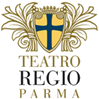 RegioYoung 2015-2016RICHIESTA PRENOTAZIONE BIGLIETTISCUOLA:						REFERENTE (nome, cognome):____________________________________          	_______________________________________RECAPITI (mail, telefono):				SPETTACOLO:____________________________________	_______________________________________DATA:							ORA:____________________________________	_______________________________________N.______ biglietti per studenti pagantiN.______ biglietti omaggio per studenti portatori di handicap (di cui n. ___ carrozzelle)N.______ biglietti omaggio per accompagnatoriIL RITIRO DEI BIGLIETTI DOVRA’ AVVENIRE COME DA CALENDARIO INDICATO DALLA BIGLIETTERIA E PUBBLICATO SU TEATROREGIOPARMA.IT presso la Biglietteria del Teatro Regio nei seguenti orari: dalle ore 10.30 alle ore 13.30 e dalle ore 17.00 alle ore 19.00.Si precisa che il ritiro dei biglietti non potrà essere effettuato per sezione ma ESCLUSIVAMENTE PER ISTITUTO SCOLASTICO.Per il ritiro dei biglietti è necessario esibire il seguente modulo di conferma.Non è previsto alcun rimborso per i biglietti venduti e non utilizzati.Non è prevista la possibilità di variazione di data degli spettacoli una volta confermata la prenotazione. 